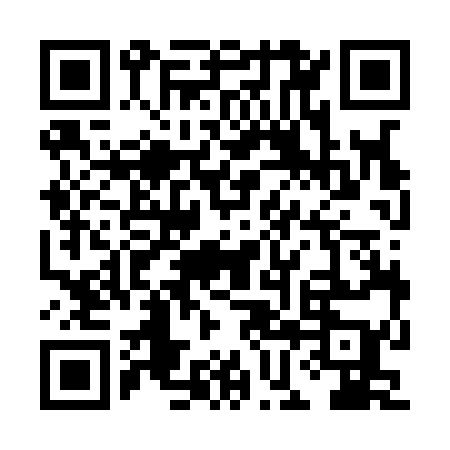 Ramadan times for Przedmoscie, PolandMon 11 Mar 2024 - Wed 10 Apr 2024High Latitude Method: Angle Based RulePrayer Calculation Method: Muslim World LeagueAsar Calculation Method: HanafiPrayer times provided by https://www.salahtimes.comDateDayFajrSuhurSunriseDhuhrAsrIftarMaghribIsha11Mon4:264:266:1812:053:585:545:547:3912Tue4:234:236:1512:053:595:555:557:4113Wed4:214:216:1312:054:015:575:577:4314Thu4:184:186:1112:044:025:595:597:4515Fri4:164:166:0912:044:046:016:017:4716Sat4:134:136:0612:044:056:026:027:4917Sun4:114:116:0412:044:076:046:047:5018Mon4:084:086:0212:034:086:066:067:5219Tue4:064:066:0012:034:096:076:077:5420Wed4:034:035:5712:034:116:096:097:5621Thu4:014:015:5512:024:126:116:117:5822Fri3:583:585:5312:024:136:136:138:0023Sat3:553:555:5012:024:156:146:148:0224Sun3:533:535:4812:014:166:166:168:0425Mon3:503:505:4612:014:176:186:188:0626Tue3:473:475:4312:014:196:196:198:0827Wed3:453:455:4112:014:206:216:218:1128Thu3:423:425:3912:004:216:236:238:1329Fri3:393:395:3712:004:226:246:248:1530Sat3:363:365:3412:004:246:266:268:1731Sun4:334:336:3212:595:257:287:289:191Mon4:314:316:3012:595:267:297:299:212Tue4:284:286:2712:595:277:317:319:233Wed4:254:256:2512:585:297:337:339:264Thu4:224:226:2312:585:307:347:349:285Fri4:194:196:2112:585:317:367:369:306Sat4:164:166:1812:585:327:387:389:327Sun4:134:136:1612:575:337:397:399:358Mon4:104:106:1412:575:357:417:419:379Tue4:074:076:1212:575:367:437:439:3910Wed4:044:046:1012:575:377:457:459:42